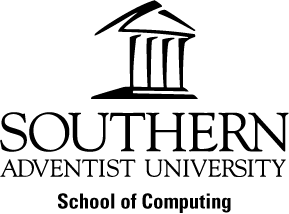 M.S. in Computer ScienceAPPLICATION FOR defenseM.S. in Computer ScienceAPPLICATION FOR defenseM.S. in Computer ScienceAPPLICATION FOR defenseApplicant InformationApplicant InformationApplicant InformationName:Name:Name:Student ID:Phone:Phone:Email:Email:Email:Project/Thesis InformationProject/Thesis InformationProject/Thesis Information Project	 Thesis Computer Science (CPTR)	 Embedded Systems (CPHE) Computer Science (CPTR)	 Embedded Systems (CPHE)Advisor:Advisor:Advisor:Title:Title:Title:Requested date(s) for scheduling the project/thesis defense:Requested date(s) for scheduling the project/thesis defense:Requested date(s) for scheduling the project/thesis defense:Have you already distributed your report/thesis to your committee?	 Yes	 NoIf so, list the date of distribution: ____/____/______Have you already distributed your report/thesis to your committee?	 Yes	 NoIf so, list the date of distribution: ____/____/______Have you already distributed your report/thesis to your committee?	 Yes	 NoIf so, list the date of distribution: ____/____/______THESIS PUBLICATION (THESIS OPTION ONLY)THESIS PUBLICATION (THESIS OPTION ONLY)THESIS PUBLICATION (THESIS OPTION ONLY)Note: To complete the thesis-option, you must publish a paper from your research and results in an approved, peer-reviewed conference proceedings or journal. It is expected that you will present your paper if a conference is selected.Note: To complete the thesis-option, you must publish a paper from your research and results in an approved, peer-reviewed conference proceedings or journal. It is expected that you will present your paper if a conference is selected.Note: To complete the thesis-option, you must publish a paper from your research and results in an approved, peer-reviewed conference proceedings or journal. It is expected that you will present your paper if a conference is selected.List the status of your thesis publication:    Published      Accepted      Submitted      Not Yet SubmittedList the status of your thesis publication:    Published      Accepted      Submitted      Not Yet SubmittedList the status of your thesis publication:    Published      Accepted      Submitted      Not Yet SubmittedUnless Not Yet Submitted was selected, complete the following information.Unless Not Yet Submitted was selected, complete the following information.Unless Not Yet Submitted was selected, complete the following information.Paper Title:Paper Title:Paper Title:Authors:Authors:Authors:Journal/Conference:Journal/Conference:Journal/Conference:Date of Publication:Location (conference only):Location (conference only):SIGNAturesSIGNAturesSIGNAturesSignature of studentSignature of studentDateSignature of advisorSignature of advisorDate